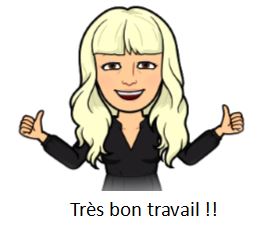 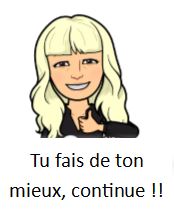 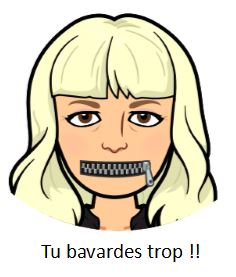 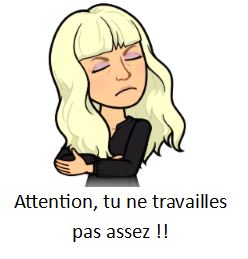 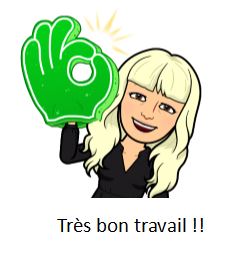 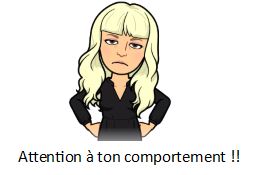 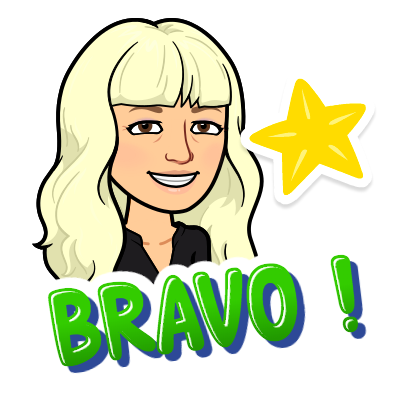 Attention aux bavardages inutiles !!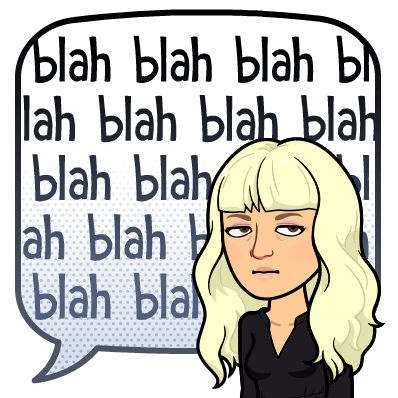 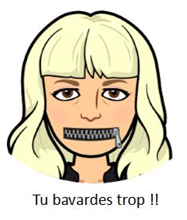 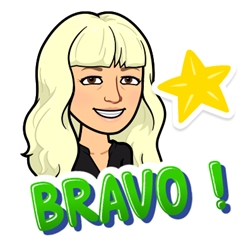 Attention aux bavardages inutiles !!